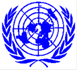 INVITATION TO TENDER    United Nations Office On Drugs and Crime (UNODC)Tehran, Iran1.0 The United Nations Office on Drugs and Crime (UNODC) Tehran invites local and international companies and individuals to bid for the sale of surplus asset (i.e.one 4x4 Hyundai Tuscan, model year 2009). The item will be sold on “as is where is” basis in a closed-envelope bidding process. Successful bidders shall be responsible for all charges and taxes associated with the sale and removal of the item from UNODC premises in TEHRAN which should be organized in compliance with the applicable rules and regulations of the Islamic Republic of Iran. Relevant permits from competent authorities shall be secured by UNODC Iran. 2.0 REQUIREMENTS:a) UNODC reserves the right to sell the item to the highest bidder. The vehicles offered for sale are subject to a reserve price of IRR 5,000,000,000. UNODC is not obliged to award the sale of the item if this reserve price is not met.b) Prospective Bidders are invited to attend a site visit in UNODC office in order to inspect the vehicle prior to bidding. Please coordinate through phone number 09122256204 priod to the visit.c) Prospective bidders will be required to include in their bid a check for the amount of IRR 5,000,000,000;  3.0 Bidding forms can be downloaded electronically at the following link:	https://www.unodc.org/islamicrepublicofiran/en/international-tenders.htmlSealed bids must be received in the UNODC bid box not later than 16:00hrs Iran time, Sunday 31 March 2024.  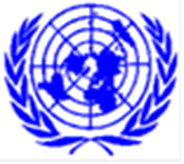 دعوت به شرکت در مزایدهدفتر مقابله با مواد مخدر و جرم سازمان ملل متحد، تهران، ایران دفتر مقابله با مواد مخدر و جرم سازمان ملل متحد در تهران، از شرکت‌ها و افراد داخلی و بین‌المللی برای شرکت در مزایده فروش اقلام مازاد (یک دستگاه خودرو هیوندا توسان، مدل 2009) دعوت به عمل می‌آورد. اقلام موجود بر مبنای "وضعیت و مکان کنونی" در مزایده با پاکت دربسته به فروش می‌رسند. مسئولیت کلیه هزینه و مالیات و عوارض مرتبط با فروش، و انتقال اقلام از محل دفتر UNODC در تهران بر اساس قوانین و مقررات جمهوری اسلامی ایران بر عهده برنده مزایده خواهد بود. UNODC ایران مکاتبات برای اخذ مجوزهای لازم از مقامات ذیصلاح را انجام خواهد داد. شرایط:الف) دفتر مقابله با مواد مخدر و جرم سازمان ملل حق خود را برای فروش خودرو به پیشنهاددهنده‌ی بالاترین قیمت محفوظ می‌دارد. قیمت پایه فروش خودرو 5،000،000،000 (پنج میلیارد) ریال است و در صورتی که قیمت پیشنهادی کمتر از قیمت پایه باشد، UNODC تعهدی برای فروش خودرو نخواهد داشت.ب) از متقاضیان شرکت در مزایده دعوت می‌شود که قبل از مزایده برای بازدید از خودروها به دفتر UNODC مراجعه نمایند. لطفا پیش از مراجعه با شماره تلفن  09122256204 هماهنگی نمایید.پ) متقاضیان شرکت در مزایده می‌بایست همراه پیشنهاد قیمت خود، یک فقره چک به مبلغ 5،000،000،000 (پنج میلیارد) ریال تحویل نمایند.3 -  فرم شرکت در مزایده از طریق لینک زیر قابل دسترسی می باشد:https://www.unodc.org/islamicrepublicofiran/en/international-tenders.htmlمهلت دریافت پاکتهای دربسته درخواست شرکت در مزایده در دفتر UNODC ساعت 16 روز یکشنبه 12/01/1403 می‌باشد.